Τμήμα Πληροφορικής και Τηλεματικής Ερωτηματολόγιο αξιολόγησης μαθήματος/διδάσκοντα/ουσας – εαρινό εξάμηνο ακαδημαϊκού έτους 2019-2020 Υπάρχουν 21 ερωτήσεις σε αυτό το ερωτηματολόγιο Φοιτητές ΚΛΙΜΑΚΑ ΑΞΙΟΛΟΓΗΣΗΣ: 1 ΚΑΘΟΛΟΥ/ΑΠΑΡΑΔΕΚΤΗ, 2 ΛΙΓΟ/ΜΗ ΙΚΑΝΟΠΟΙΗΤΙΚΗ, 3 ΜΕΤΡΙΑ, 4 ΠΟΛΥ/ΙΚΑΝΟΠΟΙΗΤΙΚΗ, 5 ΠΑΡΑ ΠΟΛΥ/ΠΟΛΥ ΚΑΛΗ. A. ΕΝΟΤΗΤΑ 1. Παρακολουθείτε τις διαλέξεις του μαθήματος; * Παρακαλώ επιλέξτε μόνο ένα από τα παρακάτω: Ναι Όχι 2. Το συγκεκριμένο μάθημα έχει εργαστήριο; * Παρακαλώ επιλέξτε μόνο ένα από τα παρακάτω: Ναι Όχι 3. Παρακολουθείτε τα εργαστήρια του μαθήματος; * Απαντήστε μόνο αν οι εξής συνθήκες ισχύουν: Η απάντηση ήταν 'Ναι' στην ερώτηση 2 (Το συγκεκριμένο μάθημα έχει εργαστήριο;) Παρακαλώ επιλέξτε μόνο ένα από τα παρακάτω: Ναι Όχι B. ΕΝΟΤΗΤΑ 4. Οι στόχοι του μαθήματος ανακοινώθηκαν με σαφήνεια από την αρχή από το/η διδάσκοντα/ουσα; *Παρακαλώ επιλέξτε μόνο ένα από τα παρακάτω: 1 2 3 4 5 5. Οι στόχοι του εργαστηρίου ανακοινώθηκαν με σαφήνεια από την αρχή από το/η διδάσκοντα/ουσα;*Απαντήστε μόνο αν οι εξής συνθήκες ισχύουν: Η απάντηση ήταν 'Ναι' στην ερώτηση 2 (Το συγκεκριμένο μάθημα έχει εργαστήριο;) Παρακαλώ επιλέξτε μόνο ένα από τα παρακάτω:  1  2  3  4  5 6. Το εκπαιδευτικό υλικό που χρησιμοποιήθηκε ("σύγγραμμα", σημειώσεις, πρόσθετη βιβλιογραφία)βοήθησε στην καλύτερη κατανόηση του μαθήματος; * Παρακαλώ επιλέξτε μόνο ένα από τα παρακάτω:  1  2  3  4  5 7. Ο διδάσκων επιτυγχάνει να διεγείρει το ενδιαφέρον για το αντικείμενο του μαθήματος; *Παρακαλώ επιλέξτε την κατάλληλη απάντηση για κάθε στοιχείο8. Ο διδάσκων σας ενθαρρύνει να διατυπώνετε απορίες και ερωτήσεις κατά τη διάρκεια του μαθήματος; *Παρακαλώ επιλέξτε την κατάλληλη απάντηση για κάθε στοιχείο 9. Ο διδάσκων είναι γενικά προσιτός/ή ο/η διδάσκων/ουσα σε σας; * Παρακαλώ επιλέξτε την κατάλληλη απάντηση για κάθε στοιχείο Γ. ΕΝΟΤΗΤΑ 10. Ο διδάσκων παρουσιάζει το μάθημα με τρόπο απλό και κατανοητό; *Παρακαλώ επιλέξτε την κατάλληλη απάντηση για κάθε στοιχείο 11. Ο διδάσκων είναι συνεπής στις υποχρεώσεις του/της (π.χ. παρουσία στα μαθήματα, έγκαιρη διόρθωση εργασιών ή γραπτών ή εργαστηριακών ασκήσεων, ώρες συνεργασίας με τους φοιτητές); *Παρακαλώ επιλέξτε την κατάλληλη απάντηση για κάθε στοιχείο 12. Έχει το μάθημα επικουρικό διδακτικό προσωπικό; * Παρακαλώ επιλέξτε μόνο ένα από τα παρακάτω: Ναι Όχι 13. Πώς κρίνετε τη συμβολή του επικουρικού προσωπικού στην καλύτερη κατανόηση της ύλης;*Απαντήστε μόνο αν οι εξής συνθήκες ισχύουν: Η απάντηση ήταν 'Ναι' στην ερώτηση 12 ( Έχει το μάθημα επικουρικό διδακτικό προσωπικό;) Παρακαλώ επιλέξτε μόνο ένα από τα παρακάτω: 1 2 3 4 5 14. Η ύλη που καλύφθηκε ανταποκρινόταν στους στόχους του μαθήματος; *Παρακαλώ επιλέξτε μόνο ένα από τα παρακάτω: 1 2 3 4 5 15. Ο διδάσκων παρουσιάζει οργανωμένα το μάθημα; * Παρακαλώ επιλέξτε την κατάλληλη απάντηση για κάθε στοιχείο 16. Σας έχουν γίνει γνωστά τα κριτήρια με τα οποία θα αξιολογηθείτε; *Παρακαλώ επιλέξτε μόνο ένα από τα παρακάτω:  1  2  3  4  5 17. Δεδομένης της απαγόρευσης της εκπαιδευτικής λειτουργίας με φυσική παρουσία από 11.03.2020, λόγω της εμφάνισης του κορωνοϊού COVID-19, το μάθημα παρέχεται με μεθόδους ασύγχρονης ή/και σύγχρονης εκπαίδευσης (ανάρτηση εκπαιδευτικού υλικού σε ηλεκτρονική πλατφόρμα, διαδικτυακή διεξαγωγή μαθήματος, βιντεοσκοπημένες διαλέξεις); *Παρακαλώ επιλέξτε μόνο ένα από τα παρακάτω: ΠΑΡΕΧΕΤΑΙ ΜΕ ΜΕΘΟΔΟΥΣ ΣΥΓΧΡΟΝΗΣ ΚΑΙ ΑΣΥΓΧΡΟΝΗΣ ΕΚΠΑΙΔΕΥΣΗΣ ΠΑΡΕΧΕΤΑΙ ΜΕ ΜΕΘΟΔΟΥΣ ΜΟΝΟ ΑΣΥΓΧΡΟΝΗΣ ΕΚΠΑΙΔΕΥΣΗΣ ΔΕΝ ΠΑΡΕΧΕΤΑΙ ΚΑΘΟΛΟΥ ΜΕ ΜΕΘΟΔΟΥΣ ΤΗΛΕΚΠΑΙΔΕΥΣΗΣ 18. Συμμετέχετε στη διαδικασία τηλεκπαίδευσης για το μάθημα; * Παρακαλώ επιλέξτε μόνο ένα από τα παρακάτω: Ναι Όχι 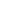 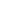 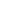 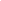 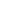 19. Τι βαθμό δυσκολίας έχετε ως προς τη δυνατότητα πρόσβασης και τον αναγκαίο εξοπλισμό για τη συμμετοχή σας στην τηλεκπαίδευση του μαθήματος; (κλίμακα αξιολόγησης: 1 Κανένα/2 μικρό/ 3 αρκετό /4 μεγάλο /5 πολύ μεγάλο). *Παρακαλώ επιλέξτε μόνο ένα από τα παρακάτω:  1  2  3  4  5 20. Ενδεχόμενες Παρατηρήσεις και Σχόλια: Παρακαλώ γράψτε την απάντηση σας εδώ: 21. Επιλέξτε το μάθημα για το οποίο υποβάλετε την αξιολόγηση: *Παρακαλώ επιλέξτε μόνο ένα από τα παρακάτω: ΠΡΟΣΟΜΟΙΩΣΗ ΒΑΣΕΙΣ ΔΕΔΟΜΕΝΩΝ ΣΗΜΑΤΑ ΚΑΙ ΣΥΣΤΗΜΑΤΑ ΥΠΟΛΟΓΙΣΤΙΚΑ ΜΑΘΗΜΑΤΙΚΑ ΙΙΥποβάλετε το ερωτηματολόγιο Ευχαριστούμε που συμπληρώσατε αυτό το ερωτηματολόγιο. 12345Διδάσκων 1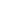 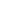 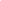 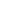 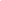 Διδάσκων 2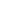 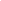 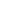 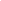 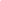 12345Διδάσκων 1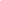 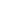 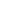 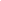 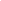 Διδάσκων 2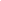 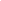 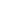 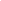 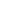 12345Διδάσκων 1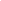 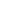 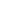 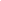 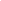 Διδάσκων 2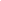 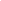 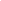 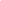 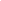 12345Διδάσκων 1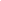 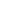 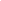 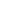 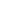 Διδάσκων 2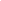 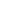 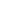 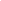 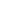 12345Διδάσκων 1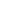 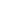 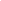 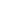 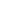 Διδάσκων 2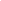 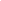 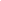 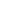 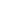 12345Διδάσκων 1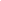 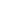 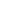 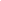 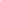 Διδάσκων 2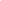 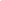 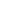 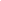 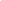 